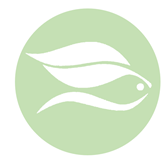 Euskadiko Naturari buruzko Informazio-SistemaNATURA 2000  neurrien fitxaKodea, identifikatzaileaNeurriaren izenaArduradunaUrteaBetetze-egoera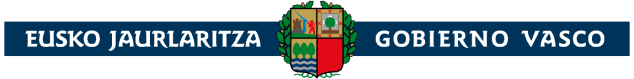 KokapenaLurralde-eremua Neurriak Natura 2000ri dagokionez duen kokapena Natura 2000 lekuaKoordenatuakLongitudea  Latitudea X  Y MapaBada mapa zehatzik?Informazio orokorraGauzatutako ekintzen deskribapenaLehentasuna Aldikotasuna Denbora-muga Neurri mota Ekosistema mota Espezie nagusiak Badu informazio sentikorrik? Landutako gai/arazo nagusia Neurria egin duena Onura nagusia Aurreko lanekin jarraipena Beharrezko neurri gehigarriak Erlazioak egiteko informazioaNeurria sartuta dago kudeaketa-dokumenturen batean? Kodea Neurrien Estatuko Zerrendan Kontserbazioaren helburuakEspezieak Habitatak Emaitzen ebaluazioaFinantzaketa (eurotan)Erakunde finantzatzailea(k) OharrakKodeaIzenaIzendapenaES0000244Gorobel mendilerroaBBEES0000490Mundakako itsasadarreko eta Ogoño lurmuturreko itsas guneaBBEES0000243TxingudiBBEES0000144Urdaibaiko itsasadarraBBEES2120016Aiako harriaKBEES2120002Aizkorri-AratzKBEES2110016Aldaiako mendiakKBEES2110013Arabako lautadako irla-hariztiakKBEES2110023Arakil ibaiaKBEES2120011AralarKBEES2120012Araxes ibaiaKBEES2110004Arkamu-Gibillo-ArrastariaKBEES2130001ArmañonKBEES2120001ArnoKBEES2130011ArtibaiKBEES2130004Astondoko haremunakKBEES2110006Baia ibaiaKBEES2130003Barbadungo itsasadarraKBEES2110017Barrundia ibaiaKBEES2110007Caicedo Yuso eta Arreoko lakuaKBEES2110008Ebro ibaiaKBEES2110020Ega-Berron ibaiaKBEES2110022EntziaKBEES2120007Garate-Santa BarbaraKBEES2110015Gasteizko mendi garaiakKBEES2130005Gaztelugatxeko DonieneKBEES2110009GorbeiaKBEES2110021Guardiako aintzirakKBEES2120008Hernio-GazumeKBEES2110012Ihuda ibaia (Ayuda)KBEES2120003IzarraitzKBEES2120009IñurritzaKBEES2120017JaizkibelKBEES2130010Lea ibaiaKBEES2120013Leitzaran ibaiaKBEES2110005Omecillo-Tumecillo ibaiaKBEES2130002OrdunteKBEES2120005Oria GaraiaKBEES2120010Oriako itsasadarraKBEES2120006PagoetaKBEES2120018Txingudi-BidasoaKBEES2120014UliaKBEES2130008Urdaibaiko artadi kantauriarrakKBEES2130006Urdaibaiko ibai sareaKBEES2130007Urdaibaiko itsasertzak eta padurakKBEES2110003Urkabustaizko irla-hariztiakKBEES2130009UrkiolaKBEES2120004Urolako itsasadarraKBEES2120015Urumea ibaiaKBEES2110010Zadorra ibaiaKBEES2110011Zadorraren sistemako urtegiakKBEES2110018Arabako hegoaldeko mendilerroakKBE/BBEES2110019IzkiKBE/BBEES2110014SalburuaKBE/BBEES2110024Valderejo-Sobrón-Árcenako mendilerroa KBE/BBE